Name: ______________________________________________________________ Date: ___________ Period: ________  #_______Map of Europe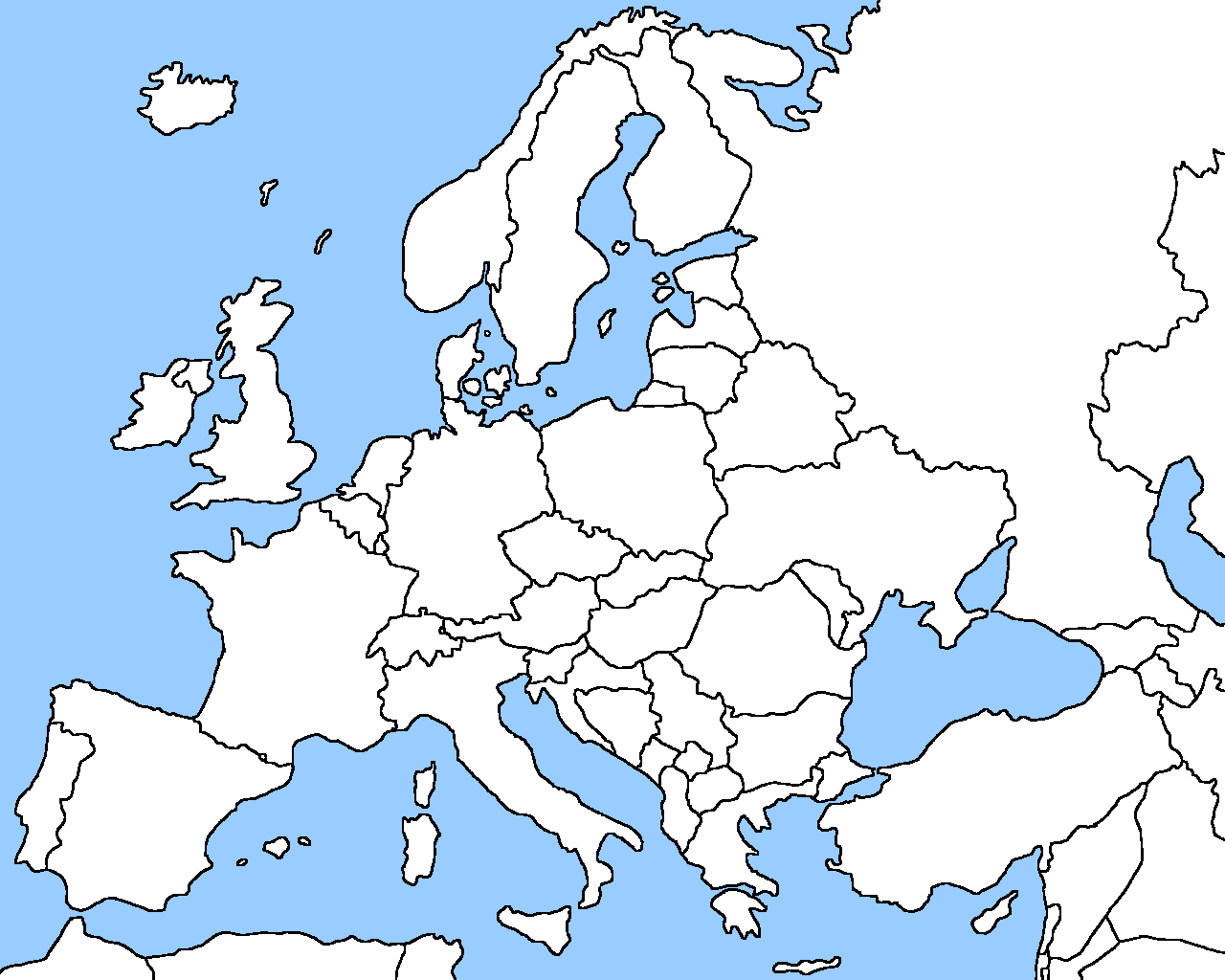 